The Ontario Public Interest Research Group (OPIRG) - Toronto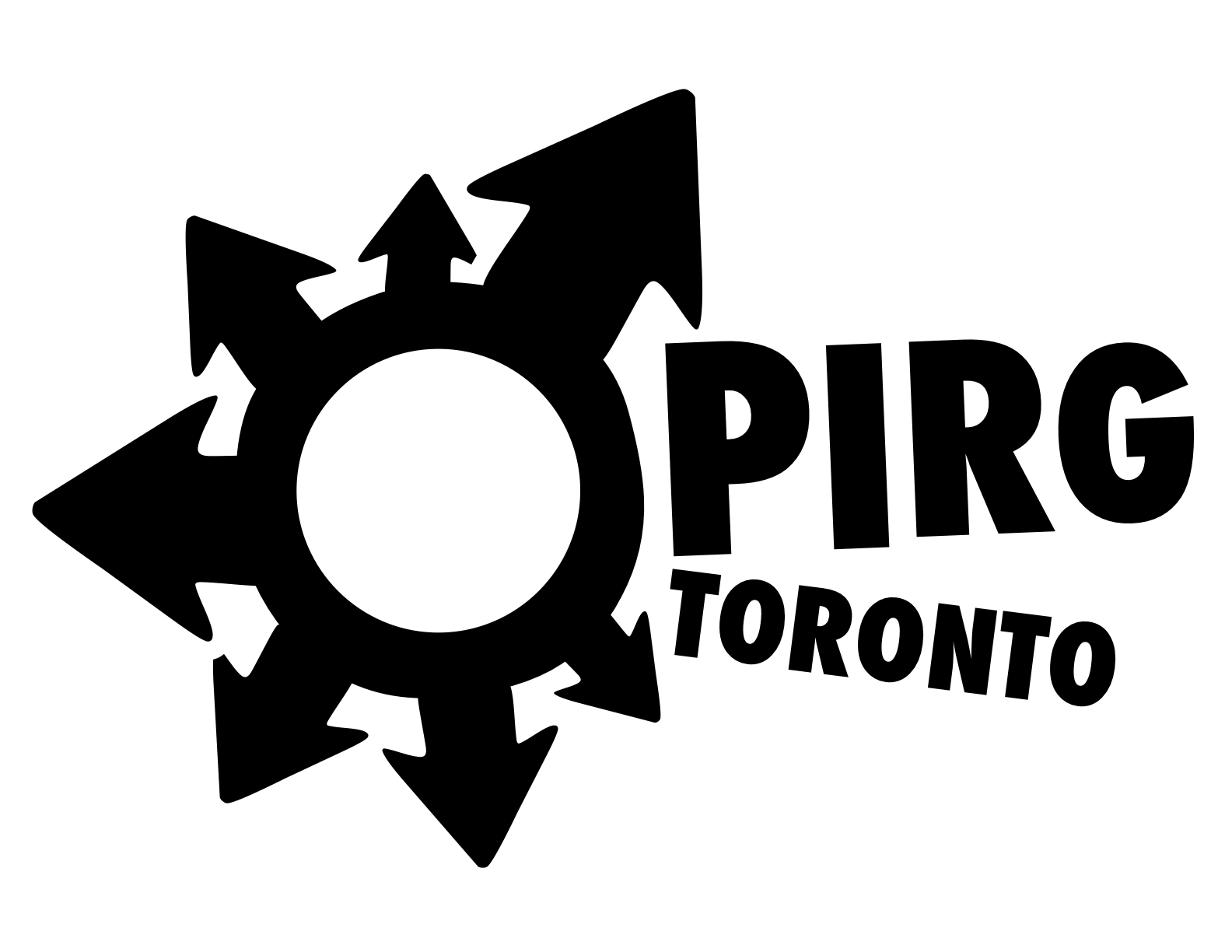 Volunteer Form 2018-2019Personal InformationPlease note that all information will be kept confidential and will be used with discretion internally.Date:Last Name:First Name:Pronouns (they/them/she/her/he/him/etc):Email:Phone:Address:Emergency Contact InformationEmergency Contact Name:Number:Alternate Method of Contact:(Optional) Secondary Emergency Contact Name:Number:Alternate Method of Contact:OPIRG Toronto is committed to making our organization an accessible safer space for those who volunteer with us and attend our events. As such, we encourage volunteers to let us know of any access needs and ways that would help you participate. Examples include childcare, being mindful of scent-based allergies, or providing ASL interpretation amongst others.Skills and TrainingOPIRG offers trainings and supports for volunteers throughout the year. We also try to place volunteers in positions in which they are either experienced or interested in learning the role. Skills: Please indicate below whether you are interested in learning the skill by underlining, or if you already have the skill by highlighting. Training: Please indicate below whether you are interested in training the training by underlining, or if you already have attended a training by highlighting. Positions of InterestPlease highlight positions you are interested in. Please note the items underlined require significant commitment and atleast some experience in the roleSpecial EventsDr Chun Resource Library CollectiveAction Speaks Louder Editorial CollectiveFree Market CollectiveTRACX Research CollectiveDisOrientation ProgrammingBoard MemberGeneral office VolunteerAction Group Volunteer (for current Action Groups see this link)http://www.opirgtoronto.org/current-action-groups/Level of CommitmentPlease note that OPIRG operates between Monday to Friday 10am – 6pm regular hours with occasional events outside of this time. As such we ask volunteers to try to prioritize our regular operating hours when indicating their commitmentExperienceHave you been involved with a PIRG in Canada before? If yes in what capacity?Have you been involved with any other social/environmental justice causes or organizations in the past? What sort of social/environmental justice are you interested in supporting or learning more about?Please underline topics you have experience in and highlight subjects you’d like to learn more aboutDo you have any last comments, questions or concerns?Signature:Date:Skills	Training  Graphic DesignAnti-OppressionWeb DesignConflict ResolutionWriting and Minute TakingDirect ActionPhotographyMedia RelationsVideographyActive ListeningFinance/BudgetingFinance/BudgetingNetworking/OutreachConsensus Decision MakingSocial MediaOther (Plz Specify):FundraisingOther (Plz Specify)Feminism/WomanismEnvironmentalismAnti-Racism workFair Trade/Ethical Production Networks Dis/Ability Justice WorkFood Security & Justice WorkIndigenous Solidarity WorkWaste ReductionAffordable HousingAnti-Poverty and Classism WorkLabour JusticeAlternatives to Capitalism/Anti-Capitalist StrugglesHealth/Harm ReductionPolitical TheoryTrans/Non-Binary Justice/Rights WorkQueer, Lesbian, Gay, Two Spirit ActivismStudent Issues (Free Tuition, Equitable Curriculum, etc)Anti-War/Peace/Arms Divestment/Fighting ImperialismTransitPushing Back Against Corporate PowerOther (Plz Specify):